Activité flash cards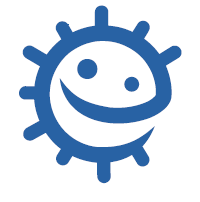 Guide enseignantCette activité consiste à faire construire aux élèves un jeu de flash cards autour des gestes barrières (séance 1) et de la vaccination contre le COVID-19 (séance 2). Les élèves pourront jouer aux cartes en groupes réduits ou en binôme.Matériel :Sur le site e-Bug : Fiche info élèves COVID-19, page COVID-19 info et fiche info élèves Vaccin COVID-19 ;Cartes à découper (papier type Canson), maquettes à imprimer disponible ;Vidéo « La tâche » https://youtu.be/PpItUzCjBlk - Equipe d’enseignants du collège Jules Ferry d’Hyères – Académie de Nice ;Diaporama photos de situations quotidiennes ;Plastifieuse ;Feutres.1ère séance : Connaître et mémoriser les gestes barrièresCompétences psychosociales mises en œuvre :Savoir résoudre les problèmes/Savoir prendre des décisions ;Avoir conscience de soi/Avoir de l’empathie pour les autres.Objectifs de la séance :Connaître les bons comportements et mémoriser les gestes barrières  afin de limiter la propagation d’une maladie infectieuse, le COVID-19.Déroulement de la séance :Accroche : (10 minutes)Discuter avec les élèves sur leur vécu durant la pandémie et leurs connaissances concernant les gestes barrières afin de construire les cartes du jeu. Projeter la première partie (jusqu’à 1min50) de la vidéo « La tâche » https ://youtu.be/PpItUzCjBlk produite par les enseignants du collège Jules Ferry à Hyères (Var). Cette vidéo met en scène de façon très visuelle les conséquences du non-respect des gestes barrières sur la transmission des infections dans des situations de la vie quotidienne.Autre suggestion : Projeter des photos de situations (vous pouvez utiliser le diaporama dans la partie multimédia) de la vie courante (bus, cantine, salle de classe, hôpital, magasins…) permettant de pointer la nécessité d’appliquer les gestes barrières afin de protéger sa santé et celle des autres.Construction des cartes du jeu : (20 minutes)Découper 9 cartes de jeu dans une feuille A4 blanche ou utiliser la maquette disponible à imprimer recto verso (imprimer en mode « retourner les pages sur le plus petit côté »).Imaginer 9 questions permettant de tester les connaissances de ses camarades sur les bons comportements et les gestes barrières à mettre en œuvre afin de limiter la propagation du COVID-19. La recherche des questions peut aussi se faire en commun avec toute la classe.Alternative en cas de difficultés de compréhension de la consigne : demander aux élèves de rédiger des questions/réponses sur le thème « comment éviter que la personne tombe malade à la fin ? » (en se référant à la première partie de la vidéo « La tâche »).Pour que la question soit valable elle doit :Être en rapport avec les bons comportements à avoir dans le cas de la pandémie actuelle.La réponse ne doit pas être oui ou non mais doit être argumentée (justifiée).Utiliser le site e-Bug afin de valider et justifier les réponses. Il existe une fiche info élèves qu’on peut utiliser et une page info COVID-19.Utiliser un vocabulaire précis et scientifiquement rigoureux.Ecrire la question sur une face de la carte et la réponse sur l’autre.Variante : au lieu de construire des cartes de jeu, on peut demander aux élèves de mimer les bons gestes barrières à adopter dans différentes situations.Déroulement du jeu : (20 – 30 minutes)Adapter la mise en œuvre du jeu au protocole sanitaire en vigueur : Constituer des groupes avec un nombre réduit d’élèves, respecter la distance de 2 mètres (quand cela est possible), porter un masque si nécessaire, chaque élève peut garder ses propres cartes de jeu….Chaque joueur, à tour de rôle, pose une question à son voisin de droite. S’il répond juste (attention la réponse doit être juste et complète dans le temps imparti) il gagne un point. Si celui-ci ne connaît pas la réponse ou se trompe ce sont les autres joueurs qui peuvent répondre à sa place.Le temps de réponse ne doit pas excéder 10 secondes (sauf pour les élèves avec aménagement spécifique de la scolarité).Le premier joueur qui totalise 10 points a gagné.A la fin du jeu : (5 minutes)Projeter la 2ème partie de la vidéo « La tâche » https ://youtu.be/PpItUzCjBlk (de 1 min 51 à 3min37) pour visualiser le bon respect des gestes barrières dans les mêmes situations.Autre suggestion : projeter des photos de différentes situations et scénarios de la vie courante avec des personnes respectant/ne respectant pas les gestes barrières (diaporamas de photos dans multimédia) afin de vérifier que les élèves ont mémorisé les gestes barrières.Après la séance :Annoncer la 2ème séance lors du prochain cours présentiel sur le thème : le vaccin contre le COVID-19. On peut proposer aux élèves de réfléchir à ce sujet pour la prochaine séance.Plastifier les cartes afin de les pérenniser et les ranger dans une pochette de jeu à réaliser et à illustrer par les élèves.Proposition de Questions/Réponses :Nomme les gestes barrières qui te permettent de te protéger contre l’épidémie de COVID-19.Se laver les mains régulièrement, tousser dans son coude, porter un masque, être à 2 m de distance des autres personnes, ne pas se toucher le visage, se saluer sans se serrer la main ni se faire la bise (hochement de tête ou signe de la main par exemple), aérer les pièces régulièrement.Afin de limiter la propagation du coronavirus et en arrivant à l’école je dois….En fonction du protocole sanitaire en vigueur : attendre dans l’endroit qui m’a été indiqué, suivre un parcours fléché, me laver les mains avant d’entrer en classe, garder la distance aux autres…Combien de temps dois-je me laver les mains ? Mimer le lavage des mains.30 secondes. Insister sur le dessus et le dessous des mains, entre les doigts, sur les côtés et au bout des doigts.Quels sont les premiers symptômes d’une contamination par le coronavirus ? Que dois-je faire ?Les signes courants d’infection sont la fièvre, la toux, une fatigue intense, des douleurs musculaires (courbatures), une perte du goût et de l’odorat, des diarrhées, des difficultés respiratoires. Devant ces symptômes je dois m’isoler, porter un masque en cas de sortie, faire un test (antigénique, PCR ou autotest) et attendre le résultat avant de pouvoir aller à l’école s’il est négatif.Quelles précautions dois-je prendre lorsque je tousse et pourquoi ?Tousser dans mon coude pour ne pas contaminer mes mains qui touchent de nombreux objets. Comment se transmet le coronavirus ?Comme tous les virus, le coronavirus se transmet par les gouttelettes que l’on projette autour de nous quand on éternue ou que l’on tousse, que l’on parle fort ou lors d’une discussion dans un espace confiné. Le virus peut aussi rester en suspension dans l’air (aérosol) il est donc nécessaire de veiller à une aération régulière des pièces (il est recommandé d’ouvrir les fenêtres au moins 5 min toutes les heures, ou encore mieux de mesurer le taux de CO2 et d’aérer dès qu’il monte au-dessus de 800 ppm). Il peut également se déposer sur les objets. Il faut donc également nettoyer régulièrement toutes les surfaces.Pourquoi le COVID-19 nous inquiète-t-il autant ?Le COVID-19 nous inquiète car il se propage très rapidement, surtout ses nouveaux variants et il peut être grave et même mortel si on est affaibli ou personne à risque (personne âgée par exemple).Quel est le temps d’incubation de cette maladie infectieuse ?Le temps d'incubation, durée entre l'exposition au virus et la manifestation des premiers symptômes, est généralement de 3 à 5 jours (plus court selon le variant), mais peut s’étendre jusqu’à 14 jours. Pendant cette période d’incubation, le sujet peut être contagieux. En moyenne, la maladie se déclare entre le 3e et 7e jour.C’est quoi le COVID-19 ?Le COVID-19 est une maladie infectieuse causée par un nouveau coronavirus, le SARS-Cov-2, apparu dans la ville de Wuhan en Chine.Est-ce que l’on guérit du COVID-19 ?La maladie est le plus souvent bénigne mais elle peut être grave voire mortelle chez les personnes plus fragiles (>65 ans, présence de comorbidités). Il existe aussi des formes graves chez les enfants appelées syndrome inflammatoire multi-systémique (PIMS).Les symptômes peuvent parfois durer plus de 4 semaines, on parle alors de COVID long. Par ailleurs, certains patients présentent également une forme asymptomatique du virus : ils sont porteurs du virus, peuvent le transmettre, mais ne présentent pas de symptômes.2ème séance : Le vaccin contre le COVID-19Compétences psychosociales mises en œuvre :Savoir résoudre les problèmes/Savoir prendre des décisions ; Avoir conscience de soi/Avoir de l’empathie pour les autres ;Avoir une pensée critique/Avoir une pensée créatrice.Compétence travaillée en SVT :Adopter un comportement éthique et responsable.Capacités :Fonder sur des arguments scientifiques ses choix de comportement vis-à-vis de la santé.Comprendre les responsabilités individuelle et collective en matière de santé.Objectifs de la séance :Comprendre les principes et les enjeux de la vaccination contre le COVID-19 pour mieux prendre sa décision de se faire vacciner ou pas ;Comprendre les aspects altruistes de la vaccination.Remarque :Ces ressources étant destinées au collège et au lycée certains éléments peuvent être complexes pour des collégiens (notamment la notion d’ARNm). Vous pouvez les adapter librement (format Word) au niveau de votre classe.Déroulement de la séance :Accroche : (10 minutes)Discuter avec les élèves sur leurs réactions lors de l’annonce de la mise à disposition du vaccin contre le COVID-19 et en particulier pour leur groupe d’âge.Ont-ils des personnes à risque dans leur entourage (être attentifs à ne pas faire révéler des éléments trop précis relevant du secret médical) ?Liens utiles :Les liens suivants sont utiles pour trouver des affirmations et pour construire l’argumentation des réponses :vaccination info service : COVID-19OMS : vaccins contre le COVID-19page d'information e-BugActivité proposée :Les élèves peuvent s’appuyer sur la fiche info vaccination COVID-19 et les références qui y sont indiquées pour réaliser un jeu de flash cards sur la vaccination COVID-19 sous forme questions - réponses étayées. Même principe de jeu que pour l’activité réalisée au cours de la 1ère séance.Au terme de cette 2ème séance, le jeu est enrichi avec de nouvelles cartes. L’ensemble des cartes constitue le jeu définitif (environ 18 cartes au total). Il permet à l’élève de se remémorer ses connaissances sur les gestes barrières et sur la pandémie de COVID-19 et de mieux comprendre la vaccination.Cette activité peut être utilisée de façon indépendante ou en préparation à l’activité débat : L’outil Cartes de Débat de vaccination/jeux de rôles e-Bug, disponibles sur : https://eduscol.education.fr/2792/vaccination-des-jeunes-de-12-18-ans peut être utilisé pour aider les élèves à forger leur propre opinion sur la vaccination.Proposition de Questions/Réponses Vaccin COVID-19 :Les vaccins à ARN modifient notre ADN. FAUXLe vaccin constitué d’ARNm est injecté dans un muscle. Il pénètre dans les cellules musculaires mais il ne peut pas entrer dans le noyau où se trouve l’ADN. Il reste dans le cytoplasme où il produit une protéine du virus SARS-Cov-2 qui va générer des anticorps qui nous protègent de l’infection.Le vaccin a été créé trop vite on a trop peu de données. FAUXAvant leur mise sur le marché l’efficacité des vaccins et leur sureté ont été testées dans de grands essais cliniques. Fin janvier 2022 plus de 10 milliards de doses ont déjà été administrées dans le monde. Cette vaccination de la population est accompagnée de programmes très encadrés de suivi des vaccinés (“pharmacovigilance”) permettant de recueillir et d’analyser les effets secondaires éventuels.Même si j’ai eu le COVID-19 je peux me faire vacciner. VRAIMême si j’ai déjà eu le COVID-19 : je dois me faire vacciner. La Haute Autorité de Santé préconise de vacciner les personnes qui ont eu le COVID-19 et qui n’ont pas de problèmes immunitaires.Liens :gouvernement : toutes les informations sur votre vaccination contre le COVID-19gouvernement : tout savoir sur le rappel vaccinal contre le COVID-19Une fois vacciné, les mesures barrières sont inutiles. FAUXMême si les vaccins sont très efficaces pour prévenir les formes graves ils n’empêchent pas d’attraper et de transmettre le COVID-19 (l’efficacité des vaccins contre les formes bénignes et sur la transmission varient en fonction des variants et des rappels éventuels). Il est donc nécessaire de continuer à respecter les gestes barrières tant que le coronavirus circule activement que l’on soit vacciné ou non.Je suis jeune, je ne risque rien alors je n’ai aucun intérêt à me faire vacciner. FAUXMême si elles sont rares des formes sévères ou de COVID longues existent aussi chez les jeunes. Se vacciner c’est aussi protéger ses proches et contribuer à atteindre le seuil d’immunité collective permettant de réduire la circulation du virus, d’éviter l’émergence de nouveaux variants et de permettre, à terme, une baisse des mesures de protection additionnelles (distanciation physique, masque, voire au maximum mesures de confinement).De plus, actuellement (ces mesures peuvent varier selon la situation sanitaire), un pass sanitaire/vaccinal est demandé aux jeunes de 12 à 17 ans pour accéder à de nombreux établissements (cinémas, restaurants, salles de jeux, salles de concert, musées, bibliothèques…).La vaccination de masse favorise l’apparition de nouveaux variants. FAUXContrairement à une mauvaise utilisation des antimicrobiens qui favorise l’émergence de microbes résistants, la vaccination elle, agit à titre préventif et en réduisant la circulation du virus elle réduit le risque d’émergence de nouveaux variants. Par contre, la circulation importante du virus, elle, favorise l’émergence de nouveau variants.Le vaccin introduit des puces traçables dans les organismes humains. FAUXLe vaccin ne contient pas de puces ni de dispositifs de traçage. Ce mythe est né sur Internet avec des allégations mensongères sur l’utilisation de puces électroniques dans les vaccins.Le vaccin reste efficace sur les variants actuels. VRAIL’ensemble des vaccins autorisés en France sont très efficaces contre les formes graves (90%) et actuellement (février 2022) on estime que leur efficacité demeure importante vis-à-vis des variants connus. Cependant l’efficacité vaccinale diminue avec le temps et certains variant très transmissibles comme omicron nécessitent un rappel pour maintenir une protection suffisante.La vaccination contre le COVID-19 peut entraîner un résultat positif au test PCR. FAUXVous ne pouvez pas être infecté au COVID-19 à cause de la vaccination. La vaccination ne peut pas non plus induire une positivité aux tests (PCR, antigéniques ou autotests). Les vaccins contiennent – ou, dans le cas des vaccins à ARN messager, induisent la production – de très petites parties du coronavirus pour déclencher notre production d’anticorps, mais celles-ci ne sont pas détectées par les tests.L’utilisation de l’ARNm dans les vaccins est une nouvelle technologie dont nous savons peu de choses. FAUXLes scientifiques étudient l’utilisation de l’ARNm dans les vaccins depuis plusieurs décennies, ainsi que comme traitement de certaines maladies.Le vaccin contient une puce qui nous rend magnétique. FAUXAucun des vaccins autorisés contre le COVID-19 à ce jour (janvier 2022 : Pfizer, Moderna, Janssen, AstraZeneca et Novavax) ne contient d'ingrédients à base de métal et donc rien ne pouvant interagir avec un aimant. Le fait que certains objets "accrochent" à la peau est simplement dû au sébum que celle-ci produit…